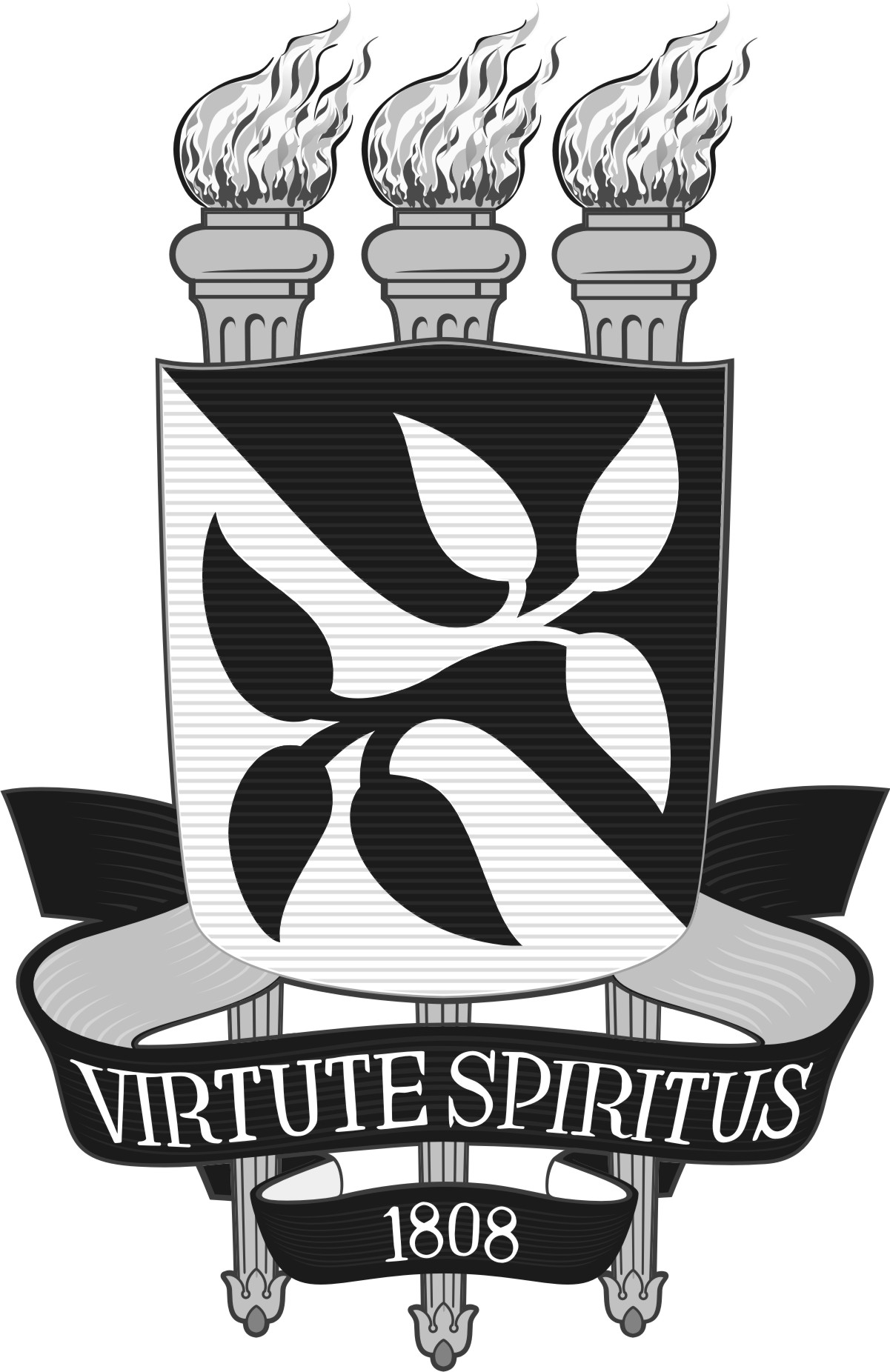 DADOS DO REQUERENTESOLICITAÇÃO DE AFASTAMENTO DE DOCENTE (ATÉ 15 DIAS)NomeNomeNomeMatrículaUnidadeSituação Funcional[     ]  Ativo     [     ]  ...........................................E-mailE-mailDDD e TelefoneDDD e TelefoneEventoEventoEventoEventoEventoLocalPeríodo do EventoaPeríodo do AfastamentoaPeríodo do AfastamentoaPeríodo do AfastamentoaTipo da Participação            [     ] Apresentação de            [      ] Participante de mesa redonda            [     ] Conferencista            [     ] Ouvinte                           [      ] .................................................Tipo da Participação            [     ] Apresentação de            [      ] Participante de mesa redonda            [     ] Conferencista            [     ] Ouvinte                           [      ] .................................................Tipo da Participação            [     ] Apresentação de            [      ] Participante de mesa redonda            [     ] Conferencista            [     ] Ouvinte                           [      ] .................................................Tipo da Participação            [     ] Apresentação de            [      ] Participante de mesa redonda            [     ] Conferencista            [     ] Ouvinte                           [      ] .................................................Tipo da Participação            [     ] Apresentação de            [      ] Participante de mesa redonda            [     ] Conferencista            [     ] Ouvinte                           [      ] .................................................Bolsa            [     ] CNPq                           [      ] CAPES                                                [     ] FAPESPBolsa            [     ] CNPq                           [      ] CAPES                                                [     ] FAPESPBolsa            [     ] CNPq                           [      ] CAPES                                                [     ] FAPESPBolsa            [     ] CNPq                           [      ] CAPES                                                [     ] FAPESPBolsa            [     ] CNPq                           [      ] CAPES                                                [     ] FAPESPData .........../.........../...........                              Assinatura ............................................................................................................................................Data .........../.........../...........                              Assinatura ............................................................................................................................................Data .........../.........../...........                              Assinatura ............................................................................................................................................Data .........../.........../...........                              Assinatura ............................................................................................................................................Data .........../.........../...........                              Assinatura ............................................................................................................................................Informações Complementares, se for o caso Data .........../.........../...........                              Assinatura ............................................................................................................................................Parecer (Chefe do Departamento ou Chefia Imediata)Data .........../.........../...........                              Assinatura ............................................................................................................................................Reservado à Direção da UnidadeData .........../.........../...........                              Assinatura ............................................................................................................................................